FASTELAVN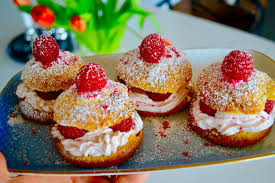 Søndag d 11/2 fejrer vi fastelavn i Værestedet. Vi mødes fra kl. 13-15, hvor vi hygger med fastelavnsboller the og kaffe.Har du lyst til at deltage, skal du tilmelde dig i VærestedetArrangementet er gratisHar du spørgsmål skal du ringe til Nicoline tlf. 24274462 eller Rene tlf. 29103139